authority (n): early 13c., autorite "book or quotation that settles an argument," from Old French auctorité "authority, prestige, right, permission, dignity, gravity; the Scriptures" (12c.; Modern French autorité), from Latin auctoritatem (nominative auctoritas) "invention, advice, opinion, influence, command," from auctor "master, leader, author" (see author (n.). 
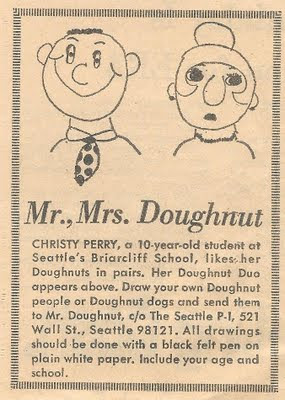 Keep a journalLike what you like what you likeDon’t spend time trying to read, view, understand, or like what you’re allergic toTo keep growing, follow your curiosityTrust your instinctsCreate what makes you happySave, collect, and gather your work Never look to how others view your work to validate you as a personOnly accept a critique point when you actually see it for yourself Stay with your vision while you develop rough skillsRevisit, rediscover and refine  Writing Sparks: 1) Write a story (true, imagined, or a combination) where no one but you saw things your way. 2) Write about a time when you were talked out of trusting your own experience. 3) Reflect on whatever story you wrote. What happened at your deepest level of experience? What did you take away? What changed from that point? How might things be different today if you had responded differently?  